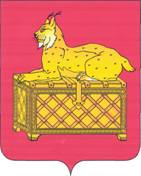 РЕВИЗИОННАЯ КОМИССИЯМУНИЦИПАЛЬНОГО ОБРАЗОВАНИЯг. БОДАЙБО И РАЙОНАЗАКЛЮЧЕНИЕ № 01-15з                             на  годовой отчет муниципального образования                              Балахнинского городского поселения за 2017 год        Утвержденораспоряжением аудитора                        Ревизионной комиссии                                                                                                      от 18.05.2018 № 33-пРевизионной комиссией муниципального образования г. Бодайбо и района (далее – Ревизионная комиссия г. Бодайбо и района) подготовлено заключение на годовой отчет об исполнении бюджета муниципального образования Балахнинского городского поселения в соответствии с требованиями статьи 264.4 Бюджетного кодекса Российской Федерации и статьи 31 Положения  о бюджетном процессе в муниципальном образовании Балахнинского городского поселения, утвержденным решением Думы   26.04.2013 г. № 27 (далее – Положение о бюджетном процессе) по результатам проверки годового отчета об исполнении местного бюджета за 2017 год, а также документов и материалов, подлежащих представлению  одновременно с годовым отчетом об исполнении  местного бюджета.Результаты проверки годового отчета об исполнении местного бюджета, годовой бюджетной отчетности изложены в акте Ревизионной комиссии г. Бодайбо и района, направлены всем объектам проверки. Целью проведения внешней проверки годового отчета об исполнении местного бюджета явилось определение достоверности и полноты отражения показателей годовой бюджетной отчетности и соответствия порядка ведения бюджетного учета в муниципальном образовании законодательству РФ.Выводы и предложения по результатам экспертизы:1.Внешняя проверка годового отчёта об исполнении бюджета Балахнинского муниципального образования за 2017 год проводилась в соответствии с Соглашением «О передаче полномочий по осуществлению внешнего муниципального финансового контроля» от 30.03.2018 № 4.2.Годовой отчет об исполнении  бюджета муниципального образования Балахнинского городского поселения за 2017 поступил в Ревизионную комиссию   г. Бодайбо и района 03.04.2018, в нарушение сроков, определенных пунктом 3 статьи 264.4 БК РФ.3. В результате внешней проверки годового отчета об исполнении местного бюджета установлен ряд нарушений и замечаний, изложенных в пояснительной записке.4. Исполнение бюджета Балахнинского муниципального образования по доходам за 2017 год составил 22070,3 тыс. руб. По сравнению с утвержденными бюджетными назначениями, в сумме 23004,4 тыс. руб. Недоисполнение  доходов бюджета составило 4,06%.Основную долю поступлений в бюджет Балахнинского муниципального образования в 2017 году составили безвозмездные поступления из других уровней бюджетов –17 457 924,68 руб.,  из них из областного бюджета 8 781 190,68 руб., (или 39,8% от общего объема поступивших в бюджет доходов), что на 5 292 463,22 руб. меньше, чем в 2016 году. 5. Согласно отчету об исполнении бюджета (ф. 0503127), расходы местного бюджета по состоянию на 01.01.2018  составили 21942,6  тыс. руб. или  90,55 % утвержденных бюджетных назначений (24232,9 тыс. руб). В 2017 году  по сравнению с 2016 годом снижен размер средств по разделам:- «Общегосударственные вопросы» на 936,2 тыс.рублей (8,13%)  ;- «Жилищно-коммунальное хозяйства» на 1837,9 тыс.руб. (44,21% ) ыс.рублей ( 57,0).По сравнению с 2016 годом увеличен объем расходов  по разделам:                           	«Жилищно-коммунальное хозяйство» на 707,7 тыс.рублей (9,56%) за счет поступления межбюджетных трансфертов из бюджета муниципального образования г. Бодайбо и района и областного бюджета.«Национальная безопасность и правоохранительная деятельность» на 78,7 тыс.руб. (531,75%) за счет средств на приобретение оборудования для пожарной сигнализации и системы видеонаблюдения.                           Сводная бюджетная роспись составлена и утверждена главой Балахнинского городского поселения, после утверждения бюджета на текущий финансовый год,  29.12.2016, что соответствует пункту 1.2  Порядка и пункту  5 ст. 217 БК РФ. Следует отметить, что в первоначальную сводную бюджетную роспись в течение отчетного периода изменения вносились 10 раз.              В соответствии с требованиями ст. 217, 217.1 БК РФ порядок составления и ведения сводной бюджетной росписи, а также порядок составления и ведения кассового плана устанавливаются соответствующим финансовым органом. Данные порядки утверждены Постановлениями  главы администрации Балахнинского муниципального образования  от 29.12.2010 № 66-п «Об утверждении Порядка составления и ведения сводной бюджетной росписи бюджета Балахнинского муниципального образования и бюджетных росписей главных распорядителей бюджетных средств (главных администраторов источников финансирования дефицита бюджета) поселения» (далее - Порядок), от 12.01.2009 № 1-па «Об утверждении Порядка составления и ведения кассового плана ». 	В соответствии с п. 4.3.1. Порядка ведения Порядка составления и ведения сводной бюджетной росписи бюджета Балахнинского муниципального образования и бюджетных росписей главных распорядителей бюджетных средств (главных администраторов источников финансирования дефицита бюджета) поселения» (далее - Порядок), утвержденного распоряжением Главы муниципального образования от 29.12.2010 № 66-п, установлено, что изменения в роспись вносятся на основании Распоряжения Главы администрации в течение 3-х рабочих дней после подписания распоряжения. 	Следует отметить, что данные Порядки требуют внесения изменений и дополнений в соответствии с бюджетным законодательством.	Данное замечание отмечалось в заключении от 21.04.2017 № 9-з.6. В бюджете муниципального образования на 2017 год предусматривались бюджетные ассигнования на реализацию 7 муниципальных программ на общую сумму 8026,6 тыс.руб. Фактическая сумма  расходов, осуществленных в рамках муниципальных программ, составила  7919,2 тыс.руб. (98,66%). Доля средств, приходящаяся на муниципальные программы , в общей сумме расходов  в 2016 году  составила 33,12% ( в 2013 году -14%; в 2014- 3,2%, 2015 – 8,6%, в 2016 – 63,11%). 	В нарушение статьи 179 Бюджетного кодекса РФ администрацией Балахнинского городского поселения не утвержден перечень муниципальных программ на 2017 год.	Анализ представленных к проверке муниципальных программ показал следующее. По муниципальным программам «Повышение безопасности дорожного движения на территории Балахнинского муниципального образования на 2014-2018 годы», «Модернизация и реформирование жилищно-коммунального хозяйства Балахнинского городского поселения, Бодайбинского района, Иркутской области на 2016-2018 годы»  и "Развитие сети автомобильных дорог местного значения общего пользования на территории Балахнинского городского поселения период 2012-2020 годы»  ресурсное обеспечение, указанное в Паспортах программ, не соответствует решению о бюджете. Тем самым нарушены положения абзаца 4 п. 2 статьи 179 БК РФ.  и п.3.6. Порядка от 03.02.2015 № 9-п. 	В соответствии с п.3 статьи 179 БК РФ по каждой государственной программе Российской Федерации, государственной программе субъекта Российской Федерации, муниципальной программе ежегодно проводится оценка эффективности ее реализации. Порядок проведения указанной оценки и ее критерии устанавливаются соответственно Правительством Российской Федерации, высшим исполнительным органом государственной власти субъекта Российской Федерации, местной администрацией муниципального образования.  По результатам указанной оценки Правительством Российской Федерации, высшим исполнительным органом государственной власти субъекта Российской Федерации, местной администрацией муниципального образования может быть принято решение о необходимости прекращения или об изменении начиная с очередного финансового года ранее утвержденной государственной (муниципальной) программы, в том числе необходимости изменения объема бюджетных ассигнований на финансовое обеспечение реализации государственной (муниципальной) программы.Пунктом 5.1 Порядка от 03.02.2015 № 9-п установлено «ответственный исполнитель муниципальной программы до 05. Июля текущего года и до 01. Февраля года, следующего за отчетным, готовит полугодовой и годовой отчеты о ходе реализации муниципальной программы по форме согласно приложению № 5 к настоящему Порядку». Пунктом 5.3 Порядка от 03.02.2015 № 9-п установлено «результаты мониторинга и оценка выполнения целевых показателей ежегодно до 15 марта года, следующего за отчетным, докладывается главе Администрации городского поселения». 	В нарушение п.3 статьи 179 БК РФ и п.п. 5.1., 5.3 Администрацией не проводилась оценка эффективности реализации муниципальных программ и не составлялись отчеты о ходе исполнения муниципальных программ.               8. Решением Думы администрации Балахнинского городского поселения  от 09.12.2016  № 61 бюджет на 2017 год был сформирован с дефицитом в размере 208,1 тыс. рублей или 3,9% от доходной части бюджета без учета безвозмездных поступлений и поступлений налоговых доходов по дополнительным нормативам отчислений. С учетом внесения изменений в решение Думы от 11.12.2017 дефицит бюджет утвержден в сумме 75,3 тыс. рублей или 1,4% от утвержденного общего годового дохода без учета утвержденных безвозмездных начислений. Дефицит бюджета  не превышает ограничений, установленных ст. 92.1 БК РФ.По итогам 2017 года бюджет исполнен с профицитом в сумме 127,8 тыс. рублей .Муниципальный долг на 01.01.2017 составлял 0,00 тыс. руб., на 01.01.2018 составил 0,0 тыс. руб.  Данные о долговых обязательствах, отраженные в представленной к внешней проверке отчетности, соответствуют данным долговой книги по состоянию на 01.01.2018.         Следует отметить, что в 2017 году в бюджет Балахнинского муниципального образования не привлекались бюджетные кредиты, а также кредиты от кредитных организаций.        Согласно Сведениям по дебиторской и кредиторской задолженности                     (ф. 0503169) дебиторская задолженность по состоянию на 01.01.2017 составила 890,5 тыс.руб., на конец отчетного периода дебиторская задолженность составила в сумме 546,4 тыс.рублей. Следует заметить, что остаток на начало года, выше остатка на конец года, указанного в бухгалтерской отчетности за 2016 год. Разница составляет 539,3 тыс. рублей. В представленной к проверке пояснительной записке причины расхождений не указаны.     Кредиторская задолженность  на 01.01.2018 сложилась в сумме  246,9 тыс.рублей.  9. Баланс исполнения бюджета (форма 0503120):35880,4 - баланс исполнения бюджета на начало 2017 года, в том числе по бюджетной деятельности – 35880,4  тыс. руб., на конец года – 41064,4 тыс. руб., в том числе по бюджетной деятельности – 41064,4тыс. руб.Следует заметить, что остаток на начало года по бюджетной деятельности (35880,4) выше остатка на конец года, указанного в бухгалтерской отчетности за 2016 год (34341,1). Разница составляет 539,3рублей.Эта же разница отражена в форме 0503173 «Сведения об изменении остатков валюты баланса». В нарушение пункта 170 Инструкции № 191н в графе 5раздела 2 «Причины изменения» формы 0503173 не отражена причина изменения остатка на начало отчетного финансового года, включая номер нормативного акта, выполнение которого повлекло изменение валюты баланса. В представленной к проверке пояснительной записке также не указаны причины расхождений.       Стоимость нефинансовых активов (основных средств, нематериальных активов, материальных запасов – раздел I баланса) на начало года составляла  33836,8тыс. руб., на конец года увеличилась на 5400,2 тыс. руб. и составила  39237,0 тыс. руб. Нефинансовые активы в составе имущества казны (сч.10800000) на начало года составляли  27421,2 тыс. руб., на конец года увеличились на 11840,5тыс.руб.  и составили 39261,7тыс. руб.Стоимость финансовых активов на начало года (раздел II баланса) составляла 2043,7тыс. руб.,  в том числе бюджетная деятельность –  2043,7тыс. руб.На конец года стоимость финансовых активов уменьшилась на 216,4 тыс. руб. и составила 1827,3 тыс. руб., в том числе бюджетная деятельность – 1827,3 тыс. руб. Следует заметить, что остаток на начало года по бюджетной деятельности (2043,7тыс.руб.) выше остатка на конец года, указанного в бухгалтерской отчетности за 2016 год (1504,4тыс.руб.). Разница составляет 539,3рублей.В представленной к проверке пояснительной записке также не указаны причины расхождений.       Обязательства (раздел III баланса) на начало года составляли 254,9  тыс. руб., в том числе по бюджетной деятельности – 100%, на конец года  увеличились на 651,8 тыс. руб. и составил 936,7 тыс.руб., в том числе по бюджетной деятельности – 100%.Финансовый результат на начало года составлял – 29975,2тыс. руб., в том числе по бюджетной деятельности – 100%, на конец года увеличился на  4429,2 тыс. руб. и составил  34404,4 тыс. руб., в том числе по бюджетной деятельности – 100%.По кредиту счета 1 401 60  сложился остаток  в сумме 1 148 373,10  руб., который отражен  в бухгалтерской отчетности за 2017 год  в форме 0503120 по строке с кодом 626 «резервы предстоящих расходов». Резервы предусмотрены по КОСГУ 211 на оплату отпусков в сумме 847 041,96  руб.; КОСГУ 213 на оплату страховых взносов в сумме 301 331,16 руб.           В справке ф.0503110 по счету 1 40110 172 в сумме 2798 241,41  отражено списание основных средств, в сумме 301 435,48 руб. списание материальных запасов имущества казны, в сумме 57 206 руб. доходы от продаж земельных участков.Отчет о финансовых результатах деятельности (форма 0503121):- чистый операционный результат составил 4429,1 тыс. руб., операции с финансовыми активами и обязательствами  345,2 тыс. руб.Отчет о движении денежных средств (форма 0503123):- поступления денежных средств составили   24579,6тыс. руб., в том числе по текущим операциям  24438,5 тыс. руб., от инвестиционных операций 141,1 тыс.руб.- выбытия денежных средств составили 23937,4 тыс. руб., в том числе по текущим операциям 20004,8 тыс. руб., от инвестиционных операций  3932,5 тыс. руб.,	При анализе ф. 0503128 «Сведения о принятых бюджетных обязательств» принятие бюджетных обязательств в размерах, превышающих утвержденные бюджетные ассигнования и лимиты бюджетных обязательств установлено следующее. 	В нарушение пункта 3 статьи 219 Бюджетного кодекса РФ допустили превышение бюджетных обязательств над доведенными лимитами по КБК 90405019130010430244. Объём бюджетных ассигнований и лимитов бюджетных обязательств, утвержденных решением о бюджете на 2017 год по данному КБК составил 275000,00 рублей при этом объём принятых бюджетных обязательств составил 283586,83 рублей.             Бюджетная отчетность об исполнении бюджета в целом соответствует перечню и формам Инструкции о порядке составления и представления годовой, квартальной и месячной бюджетной отчетности об исполнении бюджетов бюджетной системы Российской Федерации (приказ Минфина РФ от 28.12.2010 № 191н). В целом,  Ревизионная комиссия муниципального образования г.Бодайбо и района полагает, что годовой отчет об исполнении местного бюджета за 2017 год может быть рекомендован к рассмотрению на публичных слушаниях, а также к принятию Решением Думы муниципального образования Балахнинского городского поселения с устранением выявленных  нарушений и замечаний .Пояснительная записка к настоящему документу прилагается.Председатель комиссии                                                             О.М. Шушунова    